Шаблоны записей по теме «Методические рекомендациидля НКО по работе с контент-планом»Шаблон 1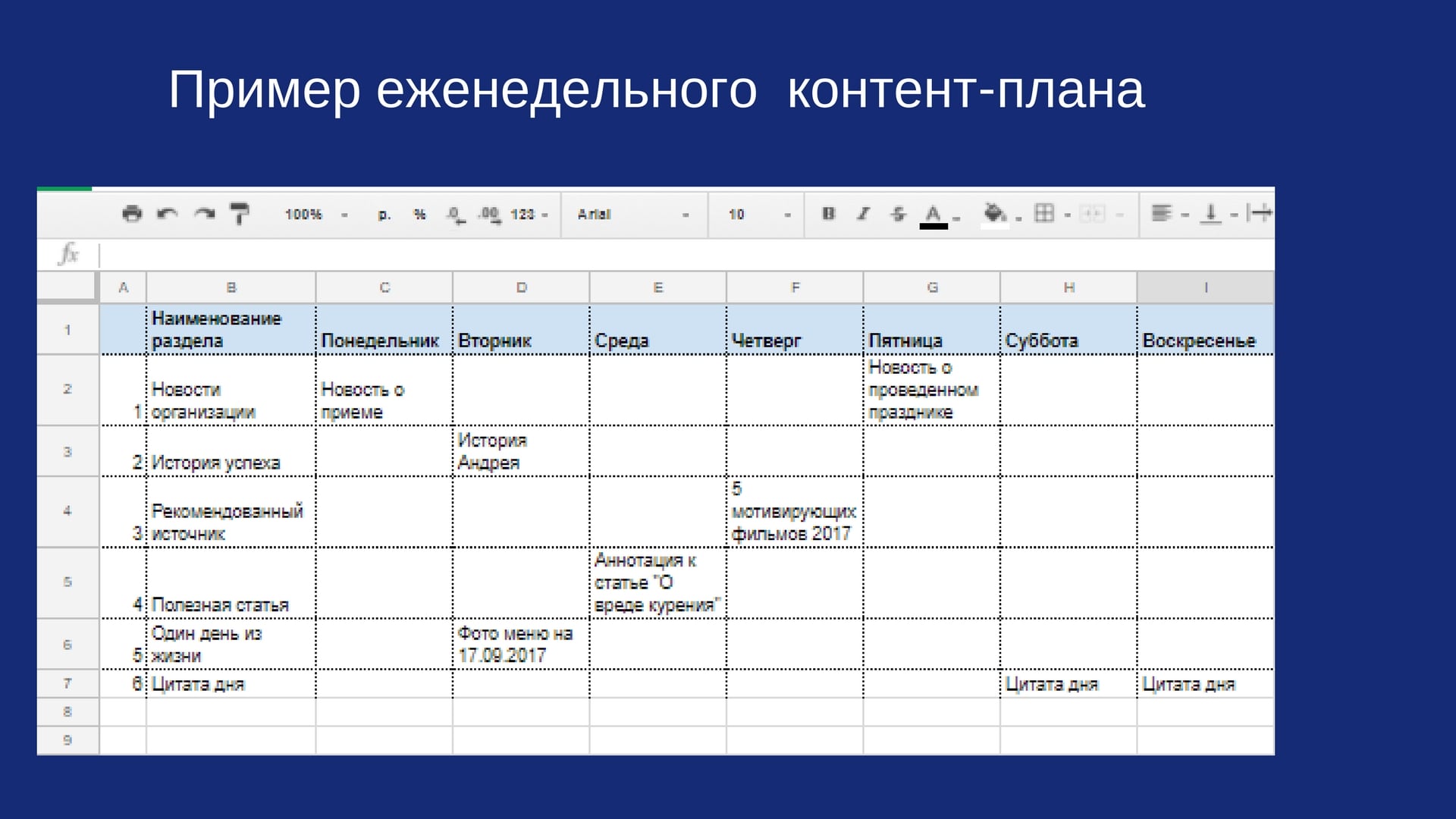 Шаблон 2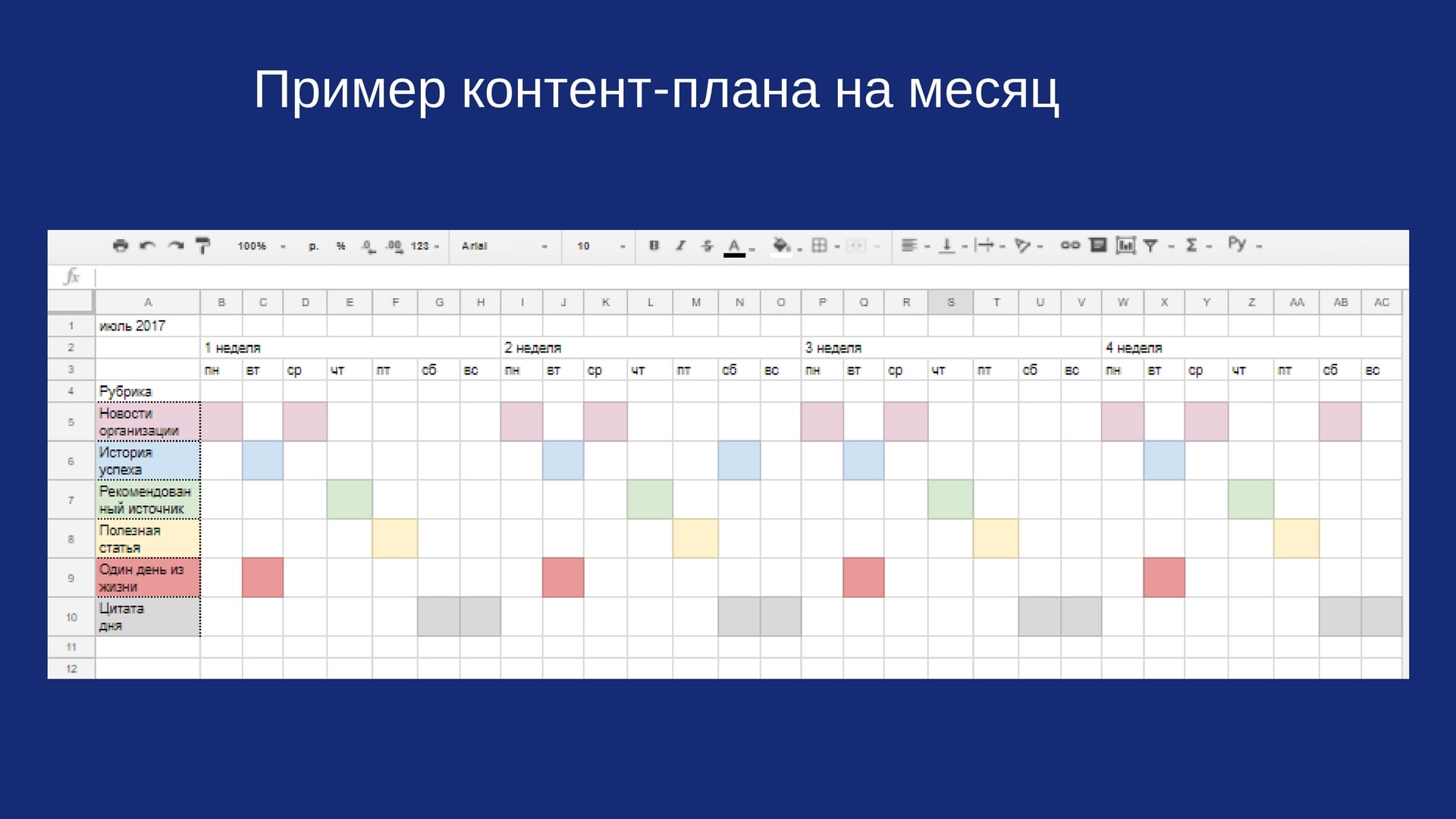 Шаблон 3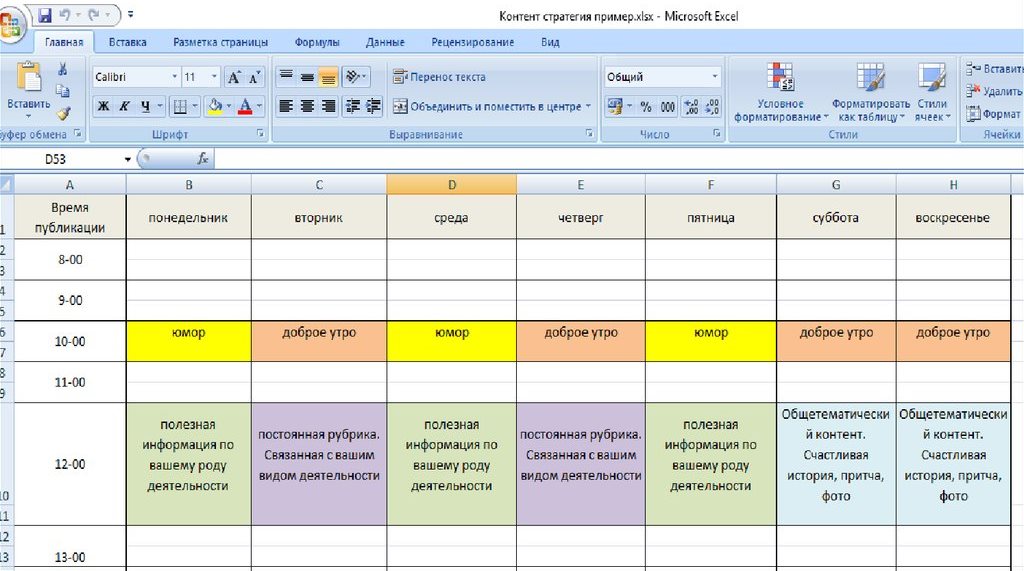 